Муниципальное бюджетное общеобразовательное учреждение «Центр образования «Наследие»Приказ № 2 -у11.01.2021 г.Об отчислении из   дошкольной группыПриказываю:I.Отчислить с 11.01.2021г. из дошкольной группы  с.Шокурово1.Хурамшина Эмира Александровича, 31.10.2015 г.р.2.Фархутдинову Диану Динаровну, 29.06.2016 г.р.Основание: заявления родителей 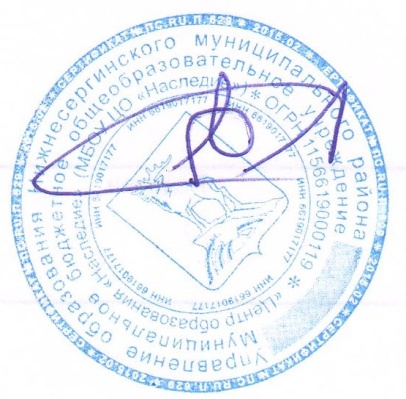 Директор :                       Э.Г.ФархутдиновМуниципальное бюджетное общеобразовательное учреждение «Центр образования «Наследие»Приказ № 3 -у11.01.2021 г.О зачислении в   дошкольную группуПриказываю:I.Зачислить с 18.01.2021г. в дошкольную группу в с.Шокурово1.Зарипову Диану Алексеевну, 13.06.2019 г.р.Основание: заявления родителей Директор :                       Э.Г.ФархутдиновМуниципальное бюджетное общеобразовательное учреждение «Центр образования «Наследие»Приказ№ 5 – у28.01.2021г.О зачислении в   дошкольную группыПриказываю:1.Зачислить с 28.01.2021г. в дошкольную группу в с.Шокурово.Закирову Аделину Эльнаровну , 15.05.2019 г.р.2. Зачислить с 01.02.2021г. в дошкольную группу в с.Акбаш.Абдулхаева Доминика Альфредовича , 08.07.2019 г.р.Основание: заявления родителей Директор :                       Э.Г.ФархутдиновМуниципальное бюджетное общеобразовательное учреждение «Центр образования «Наследие»Приказ№ 7 – у26.02.2021г.Об отчислении из МБОУ ЦО «Наследие»На основании заявления родителейПриказываюАбдурахманову Ренату Ренатовну 20.02.2015 года  рождения, воспитанницу дошкольной группы, отчислить  из МБОУ ЦО «Наследие» в с.Акбаш с 26.02. 2021 года.Директор:                                 Э.Г.ФархутдиновМуниципальное бюджетное общеобразовательное учреждение «Центр образования «Наследие»Приказ№ 8 – у09.03.2021г.О зачислении в   дошкольную группуПриказываю:1.Зачислить с 09.03.2021г. в дошкольную группу в д.Уфа-Шигири Галимьянова Данила Илфатовича , 19.07.2019 г.р.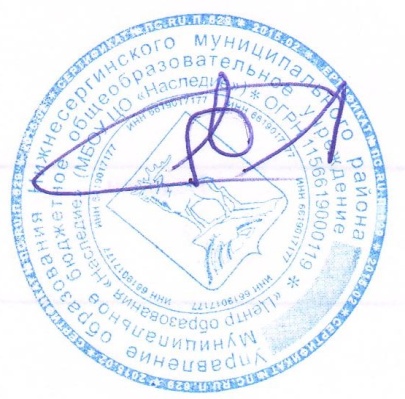 Основание: заявления родителей Директор :                       Э.Г.ФархутдиновМуниципальное бюджетное общеобразовательное учреждение «Центр образования «Наследие»Приказ№ 9 – у09.03.2021г.Об отчислении из   дошкольной группыПриказываю:1.Василову Арину Рифатовну, 19.06.2017 г.р., воспитанницу дошкольной группы, отчислить  из МБОУ ЦО «Наследие» в с.Шокурово с 09.03. 2021 года.Основание: заявления родителей Директор :                       Э.Г.ФархутдиновМуниципальное бюджетное общеобразовательное учреждение «Центр образования «Наследие»Приказ№ 10 – у17.03.2021г.О зачислении в   дошкольную группыПриказываю:1.Зачислить с 17.03.2021г. в дошкольную группу в с.Шокурово Сунгатова Рината Ризатовича , 27.08.2019 г.р.2.Зачислить с 17.03.2021г. в дошкольную группу в с.Шокурово Затесова Егора Андреевича , 07.09.2019 г.р.Основание: заявления родителей Директор :                       Э.Г.ФархутдиновМуниципальное бюджетное общеобразовательное учреждение «Центр образования «Наследие»Приказ№ 11 – у29.03.2021г.О зачислении в   дошкольную группыПриказываю:1.Зачислить с 29.03.2021г. в дошкольную группу в с.Акбаш Абдурахманову Ренату Ренатовну, 20.02.2015г.р.Основание: заявления родителей Директор :                       Э.Г.ФархутдиновМуниципальное бюджетное общеобразовательное учреждение «Центр образования «Наследие»Приказ№ 13 – у01.04.2021г.О зачислении в   дошкольную группыПриказываю:1.Зачислить с 01.04.2021г. в дошкольную группу в д.Урмикеево Кравец Доминику Викторовну, 01.08.2019 г.р.Основание: заявления родителей Директор :                       Э.Г.ФархутдиновМуниципальное бюджетное общеобразовательное учреждение «Центр образования «Наследие»Приказ№ 14 – у05.04.2021г.О зачислении в   дошкольную группыПриказываю:1.Зачислить с 05.04.2021г. в дошкольную группу в д.Уфа-Шигири Галимова Ильяса Ильшатовича, 16.02.2019г.р.Основание: заявления родителей Директор :                       Э.Г.ФархутдиновМуниципальное бюджетное общеобразовательное учреждение «Центр образования «Наследие»Приказ№ 15 – у13.04.2021г.Об отчислении из   дошкольной группыПриказываю:1.Мусафикова Арсена Равильевича, 25.09.2017 г.р., воспитанника дошкольной группы, отчислить  из МБОУ ЦО «Наследие» в с.Акбаш с 13.04. 2021 года.Основание: заявления родителей Директор :                       Э.Г.ФархутдиновМуниципальное бюджетное общеобразовательное учреждение «Центр образования «Наследие»Приказ№ 16 – у12.05.2021г.О зачислении в   дошкольную группыПриказываю:1.Зачислить с 12.05.2021г. в дошкольную группу в с.Шокурово Фархутдинову Диану Динаровну, 20.06.2017 г.р.Основание: заявления родителей Директор :                       Э.Г.ФархутдиновМуниципальное бюджетное общеобразовательное учреждение «Центр образования «Наследие»Приказ№ 19 – у01.06.2021г.Об отчислении из   дошкольной группыПриказываю:1.Афризунова Динияра Ильшатовича, 29.04.2014 г.р., воспитанника дошкольной группы, отчислить  из МБОУ ЦО «Наследие» в д.Урмикеево с 01.06.2021 года.2. Махмутова Амира И,. 12.07.2014 г.р., воспитанника дошкольной группы, отчислить  из МБОУ ЦО «Наследие» в д.Урмикеево с 01.06.2021 года.3. Расулова Данила Ф.,. 29.11.2014 г.р., воспитанника дошкольной группы, отчислить  из МБОУ ЦО «Наследие» в д.Урмикеево с 01.06.2021 года.4. Хаерзаманова Алмаза Ф, 06.01.2014 г.р., воспитанника дошкольной группы, отчислить  из МБОУ ЦО «Наследие» в д.Урмикеево с 01.06.2021 года. Директор :                       Э.Г.ФархутдиновМуниципальное бюджетное общеобразовательное учреждение «Центр образования «Наследие»Приказ№ 21 – у01.06.2021г.Об отчислении из   дошкольной группыПриказываю:Отчислить из дошкольной группы  с. Шокурово в 1 класс с 04.06.2021 года1.Зарипов Арсений Р. 28.09.2014г.р.2.Минибаев Дамир Р. 15.10.2014г.р.3.Хабибуллин Айдан С.09.01.2014Основание: заявления родителей Директор :                       Э.Г.ФархутдиновМуниципальное бюджетное общеобразовательное учреждение «Центр образования «Наследие»Приказ№ 21а – у01.06.2021г.О переводе Приказываю:Перевести в старшую группу  с. Шокурово в с 01.06.2021 года следующих воспитанников:1.Хурамшину Алию Р. 23.01.2018г.р.2.Вяткину Даниэллу Д., 09.05.2017г.р.3.Закирова Радмира Э., 23.12.2016 г.р.4.Якупову Мильяну Р., 28.06.2017 г.р.Основание: заявления родителей Директор :                       Э.Г.ФархутдиновМуниципальное бюджетное общеобразовательное учреждение «Центр образования «Наследие»Приказ№ 22 – у07.06.2021г.О зачислении в   дошкольную группыПриказываю:1.Зачислить с 07.06.2021г. в дошкольную группу в д.Уфа-Шигири.Ахатову Риаду Ринатовну , 01.11.2019 г.р.2. Зачислить с 01.07.2021г. в дошкольную группу в д.Урмикеево Файзиеву Эмилию Денисламовну, 19.08.2019гОснование: заявления родителей Директор :                       Э.Г.ФархутдиновМуниципальное бюджетное общеобразовательное учреждение «Центр образования «Наследие»Приказ№ 22а – у09.06.2021г.О зачислении в   дошкольную группыПриказываю:1. Зачислить с 09.06.2021г. в дошкольную группу в с.Шокурово Самиева Айдамира Юлаевича 12.09.2019 г.р.2.  Зачислить с 15.06.2021г. в дошкольную группу в с.Шокурово Канифову Арину Шаяхматовну, 10.08.2019 г.р.Основание: заявления родителейДиректор :                       Э.Г.ФархутдиновМуниципальное бюджетное общеобразовательное учреждение «Центр образования «Наследие»Приказ№ 27 – у01.07.2021г.О зачислении в   дошкольную группыПриказываю:1.Зачислить с 01.07.2021г. в дошкольную группу в с.Шокурово Перевалову Софью Евгеньевну, 29.12.2017г.р.2. Зачислить с 01.07.2021г. в дошкольную группу в с.Акбаш Сажину Дарью Дмитриевну, 22.07.2019 г.р.3. Зачислить с 01.07.2021г. в дошкольную группу в д.Уфа-Шигири Галимову Амиру Маратовну, 08.03.2019 г.р.Основание: заявления родителей Директор :                       Э.Г.ФархутдиновМуниципальное бюджетное общеобразовательное учреждение «Центр образования «Наследие»Приказ№ 28 – у01.07.2021г.Об отчислении из МБОУ ЦО «Наследие»На основании заявления родителейПриказываю1.Абдуллину Эмилию Валерьевну, 24.01.2013 года  рождения, учащуюся 2 класса, отчислить  из МБОУ ЦО «Наследие» в д.Урмикеево с 01.07.2021 года.2.Отчислить воспитанников дошкольных групп  с.Акбаш(7 воспитанников) и д.Уфа-Шигири(5 воспитанников)  в 1 класс с 01.07.2021г.             Директор:                                 Э.Г.ФархутдиновМуниципальное бюджетное общеобразовательное учреждение «Центр образования «Наследие»Приказ№ 29 – у12.08.2021г.Об отчислении из   дошкольной группыПриказываю:Отчислить из дошкольной группы  д.Уфа-Шигири  с 12.08.2021 года1.Ахметову Арину Рауфовну, 16.08.2018г.р.Основание: заявления родителей .             Директор:                                 Э.Г.ФархутдиновМуниципальное бюджетное общеобразовательное учреждение «Центр образования «Наследие»Приказ№ 44 – у30.08..2021г.О зачислении в   дошкольную группуПриказываю:1.Зачислить с 30.08.2021г. в дошкольную группу в д.Уфа-Шигири Плотникова Артема Кирилловича, 03.09.2019 г.р.Основание: заявления родителей Директор :                       Э.Г.Фархутдинов